PENGARUH UPAH, MOTIVASI DAN LINGKUNGAN KERJA TERHADAP PRODUKTIVITAS TENAGA KERJA(Studi Kasus pada Industri Rumah Tangga Tempe di Desa Pliken Kecamatan Kembaran, Kabupaten Banyumas)Tri RokhanaNIM. 1617201166E-mail : trirokhana7@gmail.com Jurusan Ekonomi SyariahFakultas Ekonomi dan Bisnis Islam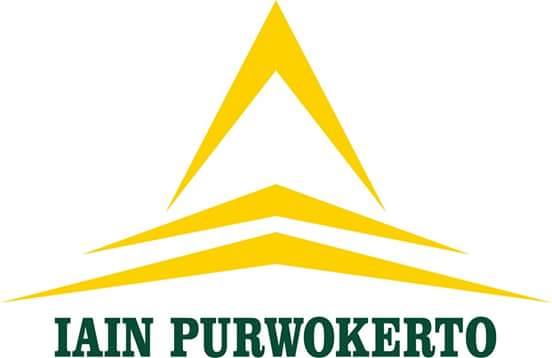 Institut Agama Islam Negeri (IAIN) PurwokertoABSTRAKKeberhasilan sebuah usaha tidak terlepas dari peran sumber daya manusia, yakni para tenaga kerja yang memiliki produktivitas tinggi. Karyawan merupakan asset perusahaan yang memiliki pengaruh terhadap kelangsungan dan kemajuan perusahaan. Oleh karena itu, dalam mencapai keberhasilan perusahaan tersebut, diperlukan faktor – faktor yang dapat menunjang produktivitas tenaga kerja.Penelitian ini bertujuan untuk mengetahui apakah upah, motivasi dan lingkungan kerja berpengaruh secara simultan atau parsial terhadap produktivitas tenaga kerja pada Home Industri Tempe di Desa Pliken. Penelitian ini menggunkaan metode penelitian kuantitatif. Sampel dalam penelitian ini sebanyak 87 responden. Metode pengambilan sampel yang digunakan adalah cluster sampling dengan teknik pengumpulan data menggunakan kuesioner. Analisis data dilakukan melalui korelasi rank spearman, koefisien konkordansi kendall w dan analisis regresi ordinal dengan alat bantu aplikasi SPSS 20.Berdasarkan analisis korelasi rank spearman disimpulkan bahwa upah, motivasi dan lingkungan kerja secara parsial memiliki hubungan yang signifikan dan positif terhadap produktivitas tenaga kerja pada Industri Rumah Tangga Tempe di Desa Pliken. Hasil korelasi Konkordansi Kendall W menunjukkan hasil sebesar 0,715 menunjukkan adanya korelasi yang kuat antara upah, motivasi dan lingkungan kerja dengan arah yang positif. Pengujian regresi ordinal tabel Model Fitting Information menunjukkan bahwa ketiga variabel independen yaitu upah, motivasi dan lingkungan kerja secara simultan memiliki pengaruh terhadap produktivitas tenaga kerja pada Home Industri Tempe di Desa Pliken.Kata Kunci : Upah, Motivasi, Lingkungan Kerja dan Produktivitas Tenaga KerjaTHE INFLUENCE OF WAGES, MOTIVATION, AND WORK ENVIRONMENT TOWARD LABORS PRODUCTIVITY (A Case Study at Home Industry of Tempe in Pliken Village Kembaran District, Banyumas Regency) Tri RokhanaNIM. 1617201166E-mail : trirokhana7@gmail.com Jurusan Ekonomi SyariahFakultas Ekonomi dan Bisnis IslamInstitut Agama Islam Negeri (IAIN) Purwokerto		ABSTRACTThe success of a business is inseparable from the role of human resources, namely workers who have high productivity. Employees are company assets that have an influence on the survival and progress of the company. Therefore, in achieving the success of the company, needed factors to support labor productivity. This study aims to find out whether wages, motivation and work environment simultaneously or partially on labor productivity at the Home Industry of Tempe in Pliken Village. This research uses quantitative research methods. The samples in this study were 87 respondents. The sampling method is used cluster sampling with data collection techniques using questionnaires. Data analysis was performed through Spearman rank correlation, Kendall W concordance coefficient and ordinal regression analysis using SPSS 20 application tools. Based on Spearman rank correlation analysis, it is concluded that wages, motivation and work environment partially have a significant and positive relationship to labor productivity at the Home Industry of Tempe in Pliken Village. Kendall W concordance correlation results showed a result of 0.715 indicating a strong correlation between wages, motivation and work environment in a positive direction. The ordinal regression testing of the Fitting Information Model table shows that the three independent variables namely wages, motivation and work environment simultaneously have an influence on labor productivity at the Home Industry of Tempe in Pliken Village.Keywords : Wages, Motivation, Work Environment and Labor Productivity